LIAISON GROUP ON THE GLOBAL STRATEGY FOR PLANT CONSERVATIONSixth meetingCape Town, 31 August 2018Provisional agendaOpening of the meeting.Organizational matters.Reflections on the Conference of the Global Partnership for Plant Conservation:Review of progress in the implementation of the Global Strategy for Plant Conservation;Elements for updated plant conservation targets;Options for integrating plant conservation in the post-2020 global biodiversity framework;Considerations for the post-2020 global biodiversity framework.Plans for an updated Plant Conservation Report.Other matters.Adoption of the report.Closure of the meeting.__________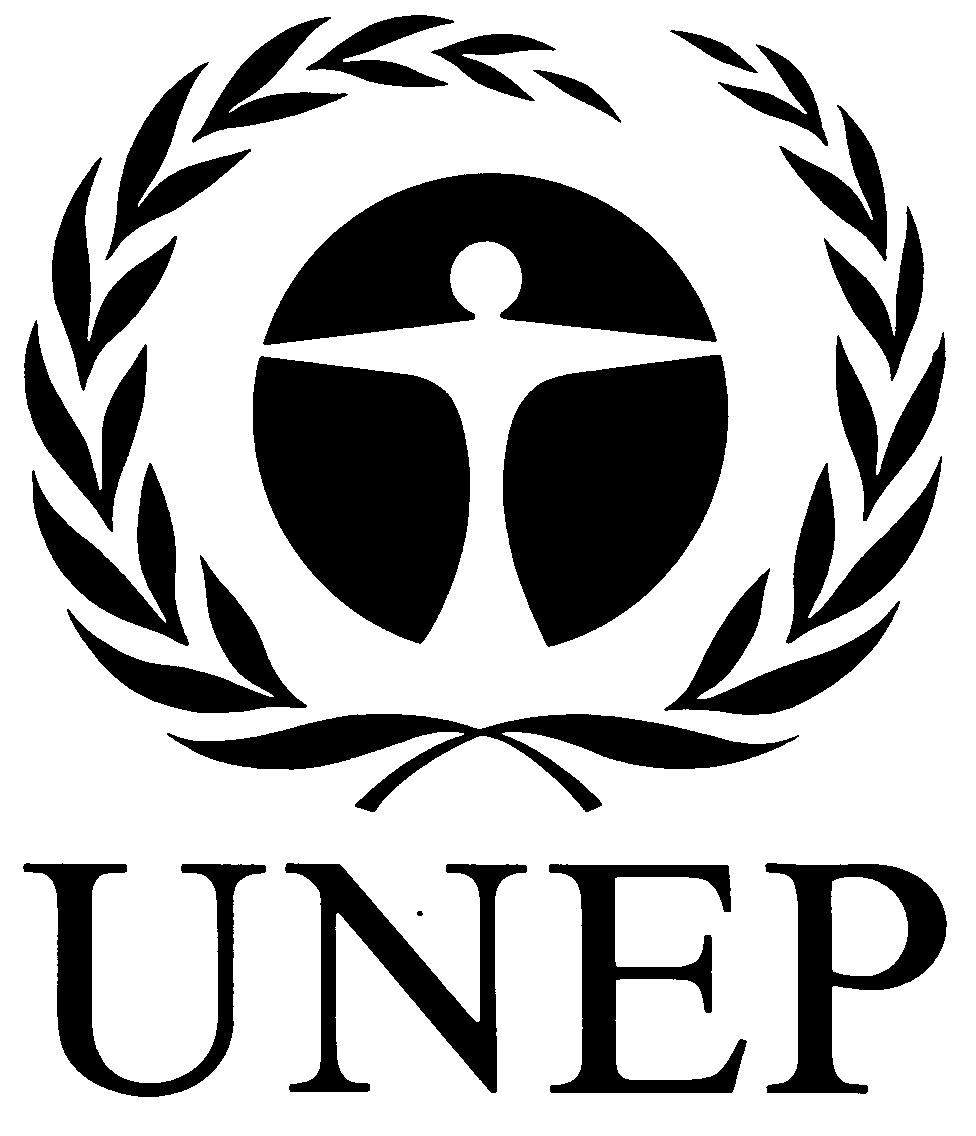 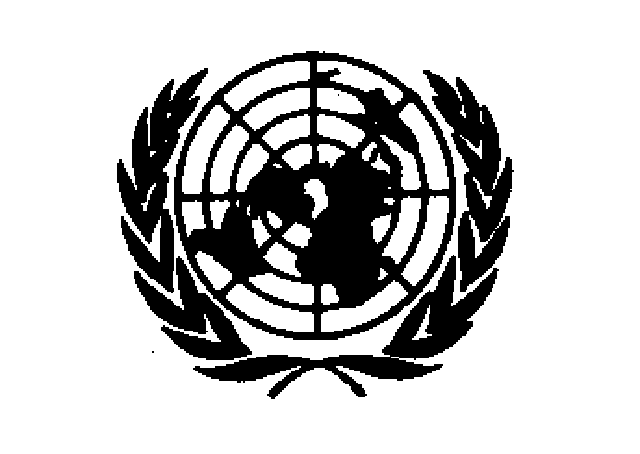 	CBD	CBD	CBD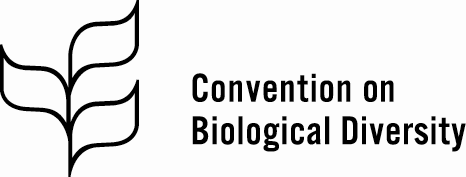 Distr.GENERALCBD/GSPC/LG/6/128 June 2018ENGLISH ONLYDistr.GENERALCBD/GSPC/LG/6/128 June 2018ENGLISH ONLY